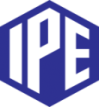 Institute of Public EnterpriseA THREE DAY BOARD DEVELOPMENT PROGRAMMEFor Board and Senior Level ExecutivesTHEMEMeeting the Expectations of the Stakeholders by the Board of Directors and Executive Management 6th to 8th February, 2017At IPE, Osmania University Campus, HyderabadAbout The ProgrammeThis is a well designed three days Board Development Programme to the Board and Senior Level      Executives falling within the framework of Corporate Governance. The objective of the programme is to heighten the professional competence of Board of Directors and Executive Management in meeting the expectations of the stakeholders. Recent changes in corporate laws, best corporate practices, business ethics, and mechanisms for engendering good corporate governance etc., as detailed hereunder would be discussed. Challenges in Uncertain, Volatile, Complex & Competitive Corporate Environment.Meeting Expectations of Stakeholders by Board and Executive Management.Business Responsibility & Sustainability Reporting to Stakeholders.Duties, Responsibilities & Liabilities of directors under various corporate Laws.Role of various Board level sub-committees.Corporate Governance & Evaluation of Board PerformanceCorporate Social ResponsibilityRisk Management and Risk MitigationBusiness Ethics Programme Director: KRS Sastry, former President South Asian Federation of Accountants (An Apex body of SAARC) and former Director (Finance) of M/s Electronic Corporations of India Ltd. – Currently Advisor & Sr. Faculty, IPEFeedback Rating: Participants feedback ratings for all our Board Development Programmes during the last 3 years were 90%+. The feedback rating of our last programme held in November 2016 was 94%. About Institute of Public EnterpriseThe Institute of Public Enterprise (IPE) was established in 1964, by Mr SS Khera, the then Cabinet Secretary, Government of India. IPE’s forte lies in undertaking systematic and sustained study of issues relevant to the formulation of policies pertaining to Public Enterprises. Widening its focus area of work beginning with research, today it is a pioneer in consultancy, executive training and management education. IPE has been organizing Management Development Programmes over the past 5 decades for practicing managers. Various research and consultancy projects have been handled for the Planning Commission, Dept. of Disinvestment, Ministry of Finance, Ministry of HRD and COPU, among others. IPE has also been identified to support the Performance Management Division (PMD), Cabinet Secretariat, Govt. of India, in the conduct of the annual review meetings of the various ministries and department of the Government of India. Faculty:The programme will be facilitated by eminent professionals with diverse industrial background and senior academicians, lead by Sri KRS Sastry, former President, South Asian Federation of Accountants (an apex body of SAARC).Who Can Participate:Functional and Independent Directors of all sectors & BanksSenior ExecutivesCompany SecretariesOther executives associated with corporate and board issuesVenue: Conference Hall - I, Institute of Public Enterprise, Osmania University Campus, HyderabadIPE is located within Osmania University Campus. For those coming from Tarnaka side via Arts Collage, take a left turn towards science colleges (Physics, Chemistry, Botany, Zoology), and proceed towards new Hostels namely 'Maneru' and 'New Godavari'. IPE is around one and half KM from Arts College. For those entering from Vidyanagar side (Osmania University Main Gate) need to take right turn at Ladies Hostel. Proceed for one and a half KM via Vice-chancellors Office, OU Printing Press, College of Technology, Sports Hostel, you will find IPE to your left.Time:6th   February, 2017		-	10:30 – 17:007th   February, 2017		-	09:30 – 17:008th   February, 2017		-          09:30 – 16:00Course Fee: (Non-Residential)Rs. 35,000/- Plus 15% (towards  service charges @14%, + Swachh Bharat Cess @ 0.5% and Krishi Kalyan Cess @ 0.5%) for those who are sponsored by the companies. (Total Rs. 40,250/-)Special Discounts on Course Fee:10% for corporate members of IPE or for sponsorship of 3 or more delegates by any organizationNEFT Details: Our Account No:  Savings Bank Account No. 52198267621Name of the Bank: State Bank of Hyderabad, Osmania University Branch, Hyderabad 500007 Branch Code: 20071; MICR Code: 500004044; RTGS IFSC Code No: SBHY0020071; PAN No:  AAATI1377; ST Registration No: AAATI1377GST001For Communications:Email krssastry43@yahoo.com, vikram.t@ipeindia.org  Tele Fax No: 040- 27097741, Cell No. 09848444105 